深  圳  市  循  环  经  济  协  会深循协[2018]16号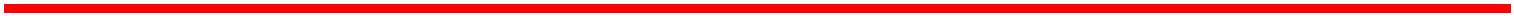 关于参加西班牙2018SCEWC巴塞罗那全球智慧城市大会的通知各有关单位：根据国家一带一路建设和推进新一轮高水平对外开放总体部署，为了促进深圳市循环经济行业及相关企业拓展海外市场，我会受市政府委托，组织深圳展团参加2018SCEWC巴塞罗那全球智慧城市大会。该展会已列入 2018 年深圳市政府重点境外展览计划。第八届SCEWC将于2018年11月13至15日举行，SCEWC是全球领先的智慧城市展览大会，主要聚焦于新能源、物联网、智能家居、安防、环保、智能电力、大数据等领域。上届展会规模5万平方米，全球 119个国家共600多家参展商，2万多名采购商，共同参与。SCEWC智慧城市大会已成功举办7届，展会以促进国家和地区智慧经济的发展，增强企业及产品的国际曝光度为主旨，为企业、公共机构、研究机构提供展示、学习、分享、互动的平台，使参与者实现信息共享、资源互惠。作为深圳展团组展承办单位，我会向深圳新能源、环保、智慧城市建设企业提供展位销售、信息发布、展位搭建、组团、物流等综合服务。现将展会情况及相关组团组展工作通知如下：一、费用：展位费全额补贴，实行先交后补。展会结束后，我会将出具相应票据，统一协助企业申报展位费全额补贴。二、报名及汇款2.1 参展企业将《参展预定协议》盖章扫描后2018 年 9月 20 日前，发送至邮箱2530842059@qq.com。2.2 参展企业请于 2018 年 10月 10 日前，将展位费及参团费用汇至深圳展团承办单位（深圳市循环经济协会）帐号，并将银行流水单扫描件发送至：2530842059@qq.com。2.3 2018 SCEWC 巴塞罗那全球智慧城市大会深圳展团承办单位帐号如下：单位名称：深圳市循环经济协会银行帐号：4000010319200069646开户银行：中国工商银行深圳竹子林支行三、参展咨询联络周小红【 82821552/18565896239 ；Email：2530842059@qq.com；QQ：2530842059】罗晓慧【23942048/188-2605-2224；Email：1178728373@qq.com；QQ：1178728373】深圳市循环经济协会2018年5月20日费用项目单位收费金额（RMB元）备注标准摊位9平方米￥59500.00协助符合资质的企业申请全额补贴参团1人￥22500.00